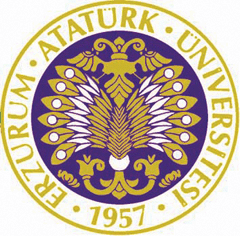  Mezuniyet Tek Ders Sınavı Başvuru DilekçesiAşağıda belirttiğim ders dışında bütün derslerimi başardım. Devam  ve/veya  uygulama şartlarını yerine getirdiğim  aşağıda  ismi  belirtilen  dersten  mezuniyet  tek  ders  sınav  hakkımı  kullanmak istiyorum.Gereğinin yapılmasını arz ederim.İmza:Tarih:Ekte Sunulacak BelgeDanışmandan alınacak olan ( Tek Derse Girebilir ibareli ) onaylı karteksiKİMLİK BİLGİLERİ (Tüm alanları doldurunuz)KİMLİK BİLGİLERİ (Tüm alanları doldurunuz)Adı ve Soyadı:Öğrenci No:Bölümü:Telefon:Adres:e-posta:DERSİNDERSİNKODUADIDANIŞMAN ONAYI (Bölüm Başkanlığınca onaylattırılacaktır)DANIŞMAN ONAYI (Bölüm Başkanlığınca onaylattırılacaktır)Devam ve/veya uygulama şartlarını yerine getirmiştir.Adı Soyadı:	İmza :Tarih :Devam ve/veya uygulama şartlarını yerine getirmiştir.Adı Soyadı:	İmza :Tarih :ÖĞRENCİ İŞLERİ ONAYI (Dekanlıkça onaylattırılacaktır)ÖĞRENCİ İŞLERİ ONAYI (Dekanlıkça onaylattırılacaktır)Devam ve/veya uygulama şartlarını yerine getirmiştir.Adı Soyadı:	İmza :Tarih :Devam ve/veya uygulama şartlarını yerine getirmiştir.Adı Soyadı:	İmza :Tarih :  İLGİLİ YÖNETMELİK MADDELERİ	 ATATÜRK ÜNİVERSİTESİ ÖN LİSANS VE LİSANS EĞİTİM-ÖĞRETİM VE SINAV YÖNETMELİĞİ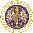 MADDE 20 (7)/e - Tek ders sınavı: Mezuniyetleri için yarıyıl/yıl sonunda devam ve/veya uygulama şartlarını yerine getirmiş, ancak tek dersten FF alarak başarısız olmuş öğrenciler için bir defaya mahsus olmak üzere, tek derse kaldığı yarıyıl/yıl veya bütünleme sınav dönemi sonunda yapılan sınavdır. Bu sınavdan yararlanmak isteyen öğrenciler, dilekçe ile başvurmaları halinde ilgili dekanlık/müdürlük kararı ile bu tek dersin sınavına, tek derse kaldığı anlaşılan yarıyıl, yıl veya bütünleme sınav dönemi sonunda girerler. Tek ders sınavı hakkı bir kez kullanılır. Tek ders sınavında FF notu alarak başarısız olan öğrenciler, daha önce devamını almış oldukları bu derse tekrar devam etmeksizin, akademik takvimde belirtilen güz ve bahar sınav dönemlerinde bu dersin sınavına girebilirler.MADDE 20 (9) Tek ders/ek sınav haklarını kullanan öğrencilerin başarı notlarının hesaplanmasında yarıyıl/yıl içi etkinliklerinden alınan puanlar dikkate alınmaz. Tek ders sınavından başarısız olan öğrencilerin daha sonraki dönemlerde gireceği sınavların değerlendirmeleri tek ders sınavındaki gibi yapılır. Bu sınavlarda alınan not, ham not olarak kabul edilerek, sınavı yapan öğretim üyesi tarafından AL değeri göz önündebulundurularak takdir edilen harf notu verilir. AL değeri ve üzerindeki not harfli nota çevrilir. AL’nin altındaki not ise FF olarak değerlendirilir.